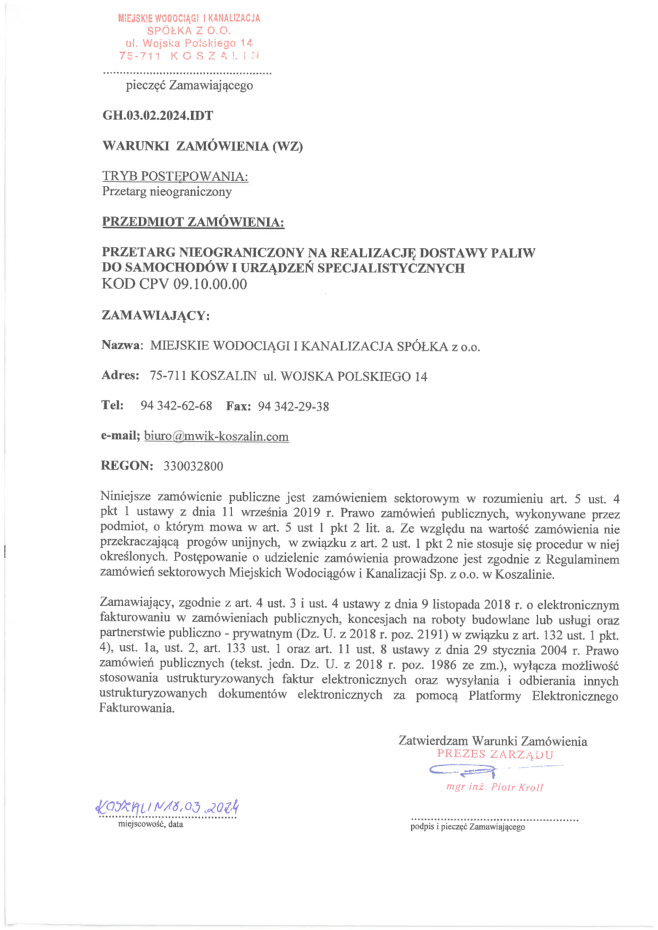 ...................................................       pieczęć ZamawiającegoGH.03.02.2024.IDTWARUNKI  ZAMÓWIENIA (WZ)TRYB POSTĘPOWANIA:       Przetarg nieograniczony PRZEDMIOT ZAMÓWIENIA:PRZETARG NIEOGRANICZONY NA REALIZACJĘ DOSTAWY PALIW 
DO SAMOCHODÓW I URZĄDZEŃ SPECJALISTYCZNYCH KOD CPV 09.10.00.00ZAMAWIAJĄCY:Nazwa:  MIEJSKIE WODOCIĄGI I KANALIZACJA SPÓŁKA z o.o.Adres:   75-711 KOSZALIN  ul. WOJSKA POLSKIEGO 14Tel:     94 342-62-68    Fax:  94 342-29-38e-mail; biuro@mwik-koszalin.comREGON:   330032800Niniejsze zamówienie publiczne jest zamówieniem sektorowym w rozumieniu art. 5 ust. 4 
pkt 1 ustawy z dnia 11 września 2019 r. Prawo zamówień publicznych, wykonywane przez podmiot, o którym mowa w art. 5 ust 1 pkt 2 lit. a. Ze względu na wartość zamówienia nie przekraczającą  progów unijnych,  w związku z art. 2 ust. 1 pkt 2 nie stosuje się procedur w niej określonych. Postępowanie o udzielenie zamówienia prowadzone jest zgodnie z Regulaminem zamówień sektorowych Miejskich Wodociągów i Kanalizacji Sp. z o.o. w Koszalinie.Zamawiający, zgodnie z art. 4 ust. 3 i ust. 4 ustawy z dnia 9 listopada 2018 r. o elektronicznym fakturowaniu w zamówieniach publicznych, koncesjach na roboty budowlane lub usługi oraz partnerstwie publiczno - prywatnym (Dz. U. z 2018 r. poz. 2191) w związku z art. 132 ust. 1 pkt. 4), ust. 1a, ust. 2, art. 133 ust. 1 oraz art. 11 ust. 8 ustawy z dnia 29 stycznia 2004 r. Prawo zamówień publicznych (tekst. jedn. Dz. U. z 2018 r. poz. 1986 ze zm.), wyłącza możliwość stosowania ustrukturyzowanych faktur elektronicznych oraz wysyłania i odbierania innych ustrukturyzowanych dokumentów elektronicznych za pomocą Platformy Elektronicznego Fakturowania.						      	        Zatwierdzam Warunki Zamówienia	..........................................                                     		...................................................         miejscowość, data                                                                                                  	podpis i pieczęć Zamawiającego1. ZAMAWIAJĄCY:Miejskie Wodociągi i Kanalizacja Spółka z o.o. z siedzibą w Koszalinie 
ul. Wojska Polskiego 14  tel/fax  094  342 29 38 ,  tel / fax 094  347 19 37e-mail; biuro@mwik-koszalin.com2. TRYB UDZIELENIA ZAMÓWIENIA.Przetarg nieograniczony. Niniejsze zamówienie publiczne jest zamówieniem sektorowym w rozumieniu art. 5 ust. 4 
pkt 1 ustawy z dnia 11 września 2019 r. Prawo zamówień publicznych, wykonywane przez podmiot, o którym mowa w art. 5 ust 1 pkt 2 lit. a. Ze względu na wartość zamówienia nie przekraczającą  progów unijnych,  w związku z art. 2 ust. 1 pkt 2 nie stosuje się procedur w niej określonych. Postępowanie o udzielenie zamówienia prowadzone jest zgodnie z Regulaminem zamówień sektorowych Miejskich Wodociągów i Kanalizacji Sp. z o.o. w Koszalinie.Zamawiający przewiduje możliwość zastosowania procedury określonej w dyspozycji art. 44 Regulaminu zamówień sektorowych Miejskich Wodociągów i Kanalizacji Sp. z o.o. w Koszalinie tzn. Zamawiający najpierw dokona oceny ofert, a następnie zbada, czy wykonawca, którego oferta została oceniona jako najkorzystniejsza, nie podlega wykluczeniu oraz spełnia warunki udziału w postępowaniu.3. OPIS PRZEDMIOTU ZAMÓWIENIA: kod CPV 09.10.00.00.Przedmiotem zamówienia jest DOSTAWA PALIW DO SAMOCHODÓW I URZĄDZEŃ SPECJALISTYCZNYCH MWiK Spółka z o.o. w Koszalinie 
Tankowanie paliw do pojazdów będących w posiadaniu MWiK odbywać się będzie na stacjach paliw Wykonawcy oraz do zbiorników magazynowych Zamawiającego. Oferowane paliwa muszą spełniać normy przewidziane dla paliw, a w szczególności normy zawarte w Rozporządzeniu Ministra Gospodarki z dnia 16.12.2008 r. w sprawie wymagań jakościowych dla paliw ciekłych Dz. U. 08.221.1441. Wykonawca zobowiązany będzie do przedstawienia dokumentów i świadectw jakościowych na każde żądanie Zamawiającego.Wielkość zamówienia:- olej  napędowy – dostawy hurtowe ok.    120 tys. litrów- olej  napędowy                                  ok.     25 tys. litrów 
- benzyna bezołowiowa                       ok.     30 tys. litrów Przedmiot zamówienia obejmuje dostawy paliw w okresie 12 miesięcy od daty podpisania umowy.Zamawiający zastrzega sobie możliwość rozwiązania umowy w terminie wcześniejszym z jednomiesięcznym terminem wypowiedzenia umowy skutecznym na koniec miesiąca kalendarzowego. Zamawiający zastrzega, że realizacja dostaw odbywać się będzie sukcesywnie wg potrzeb i może nie wyczerpać ilości określonych w postępowaniu.Wymagania odnośnie realizacji dostaw:Sprzedaż paliw odbywać  się będzie na stacji paliw czynnej całodobowo.Dostawa hurtowa oleju napędowego dostarczana będzie do zbiorników magazynowych Zamawiającego  umiejscowionych na terenie Oczyszczalni Ścieków w Koszalinie ul. Filtrowa.Paliwa do stacjonarnych agregatów prądotwórczych dostarczane będą  na Ujęcia wody w miejscowościach Koszalin i Mostowo. Sprzedaż na zasadzie bezgotówkowego tankowania paliwa do pojazdu  będącego w   posiadaniu  MWiK Koszalin . Wykonawca obowiązany będzie prowadzić asygnaty zbiorcze ; imię i nazwisko osoby  tankującej , nr rej. Pojazdu lub typ urządzenia , podpis osoby pobierającej .  Wykonawca obowiązany będzie do wystawienia dokumentu potwierdzającego tankowanie (WZ) w 2 egz. 1 wydany kierowcy podczas tankowania a 2 dołączony do faktury. Rozliczenie tankowania bezgotówkowego - faktura zbiorcza ( wraz z asygnatą ) , 
 co 7 dni o terminie płatności minimum 14 dni .Wysokość zadaszenia podjazdu pod dystrybutor paliwa - minimum 4,30 m.Lokalizacja stacji paliw – miasto  Koszalin.  Wykonawca na swojej stacji paliw musi posiadać monitoring z możliwością odtworzenia wstecz .Wykonawca obowiązany będzie do wystawienia dokumentu zbiorczego, składającego się z zestawienia ilości pobranego paliwa w danym miesiącu w rozbiciu na poszczególne rodzaje paliwa przypisane pojazdom i urządzeniom i dostarczyć go Zamawiającemu niezwłocznie po każdym zakończonym miesiącu.4. OPIS SPOSOBU PRZEDSTAWIENIA OFERT WARIANTOWYCH ORAZ 
     CZĘŚCIOWYCH .Zmawiający nie przewiduje składania ofert wariantowych i podziału zamówienia na części.5. TERMIN WYKONANIA ZAMÓWIENIA:Rozpoczęcie z datą podpisania umowyZakończenie – 12 miesięcy od daty podpisania umowy, bądź wcześniej z terminem 1 (jednego) miesiąca wypowiedzenia umowy skutecznym na koniec miesiąca kalendarzowego. 6. WARUNKI UDZIAŁU W POSTĘPOWANIU ORAZ OPIS SPOSOBU DOKONANIA OCENY SPEŁNIENIA TYCH WARUNKÓW:A. O udzielenie zamówienia mogą ubiegać się wykonawcy którzy spełniają warunki dotyczące:zdolności do występowania w obrocie gospodarczym,uprawnień do prowadzenia określonej działalności gospodarczej lub zawodowej o ile wynika to z odrębnych przepisów,sytuacji ekonomicznej i finansowej,zdolności technicznej lub zawodowej.O udzielenie zamówienia mogą ubiegać się wykonawcy, którzy nie podlegają wykluczeniu na podstawie art. 18 Regulaminu udzielania zamówień sektorowych MWiK Sp. z o.o.Podczas realizacji dostaw będą stosowali się do wymogów ochrony środowiska, w zakresie bhp i ochrony przeciwpożarowej wyszczególnionych w załączniku do warunków zamówieniaB. Wykonawcy, którzy wspólnie ubiegać się będą o udzielenie zamówienia, zobowiązani są do ustanowienia pełnomocnika do reprezentowania ich w postępowaniu o udzielenie niniejszego zamówienia albo reprezentowania w postępowaniu i zawarcia umowy w sprawie niniejszego zamówienia. W takim przypadku należy złożyć wraz z ofertą pełnomocnictwo z zakresem umocowania. Pełnomocnictwo winno określać także Wykonawców, którzy ubiegają się o udzielenie niniejszego zamówienia wraz z określeniem wspólnego przedsięwzięcia gospodarczego obejmującego swoim zakresem przedmiot zamówienia.Przepisy dotyczące wykonawcy stosuje się odpowiednio do wykonawców wspólnie  ubiegających się o zamówienia.C. Zamawiający nie wyraża zgody na podwykonawstwo.  D. Dokumenty i oświadczenia należy złożyć w formie oryginałów lub kserokopii potwierdzonych za zgodność przez osobę/osoby uprawnioną/e do podpisania oferty z dopiskiem „za zgodność z oryginałem”.E. Ocena spełniania w/w warunków dokonana zostanie zgodnie z formułą „spełnia – nie spełnia” w oparciu o informacje zawarte w dokumentach i oświadczeniach załączonych do oferty. Brak któregokolwiek z wymaganych oświadczeń lub dokumentów będzie skutkował odrzuceniem oferty.7. OŚWIADCZENIA I DOKUMENTY JAKIE MAJĄ DOSTARCZYĆ WYKONAWCY W CELU POTWIERDZENIA SPEŁNIENIA WARUNKÓW UDZIAŁU W POSTĘPOWANIU:W celu potwierdzenia spełnienia warunków udziału w postępowaniu, należy złożyć następujące oświadczenia i dokumenty :Formularz oferty Załącznik  nr 1- oświadczenie  że spełniają warunki udziału w postępowaniu.Załącznik nr 2- wykaz stacji na których będzie odbywało się tankowanie paliw z podaniem ich adresuZałącznik nr 3 – aktualny odpis z właściwego rejestru albo aktualne zaświadczenie o wpisie do CEIDG wystawiony nie wcześniej niż 6 miesięcy przed upływem terminu do składania ofert. 
Załącznik  nr 4 - Koncesję na obrót paliwami  - ważną minimum do dnia 30 kwietnia 2024r.Załącznik nr 5 – oświadczenie o braku podstaw do wykluczenia.Załącznik nr. 6 – oświadczenie o rezydencji rzeczywistego właściciela.Załącznik nr. 7 – oświadczenie wiedzy.Załącznik nr 8 – zobowiązanie o stosowaniu ogólnych wymogów ochrony środowiska, bhp i ochrony przeciwpożarowej, dla podwykonawców./instrukcja dla wykonawców.Załącznik nr. 9 - lista podmiotów należących do tej samej grupy kapitałowej w myśl o ochronie konkurencji i konsumentów lub oświadczenie , że nie należy do grupy kapitałowej8. INFORMACJA O SPOSOBIE POROZUMIEWANIA SIĘ Z WYKONAWCAMI ORAZ PRZEKAZYWANIA OŚWIADCZEŃ I DOKUMENTÓW:Oświadczenia, wnioski, zawiadomienia oraz informacje w toku postępowania zamawiający i wykonawcy przekazują pisemnie, faksem lub droga elektroniczną. Dokumenty lub informacje przekazane faksem  lub droga elektroniczną niezwłocznie należy potwierdzić na piśmie. Adres zamawiającego: Miejskie Wodociągi i Kanalizacja Spółka z o.o. 75-711 Koszalin ul. Wojska Polskiego 14 tel/fax  94  342 29 38  .w.75, Tel/fax. 94-347-19-37. e-mail: biuro@mwik-koszalin.com9. WSKAZANIE OSÓB UPRAWNIONYCH DO POROZUMIEWANIA SIĘ Z WYKONAWCAMI:Osobami uprawnionymi do porozumiewania się z wykonawcami są:
-Zdzisław Sędecki - Kierownik - Dz. Transportu– 94-342-06-41. sprawy techniczne  -Adam Motyczyński  –  Dział Handlowy tel.  94 347-19-37 sprawy merytoryczne .10. WYMAGANIA DOTYCZĄCE WADIUM:Zamawiający nie przewiduje wniesienia wadium.11. TERMIN ZWIĄZANIA OFERTĄ:Wykonawca jest związany niniejszą ofertą od upływu terminu składania ofert przez 30 dni. 12. OPIS SPOSOBU PRZYGOTOWANIA OFERT:Wykonawca może złożyć jedną ofertę. Ofertę pod rygorem nieważności składa się w formie pisemnej w języku polskim. Treść oferty musi odpowiadać treści warunków zamówienia. Oferta powinna być umieszczona w zamkniętej kopercie opatrzonej hasłem „DOSTAWA PALIW” Nie otwierać przed dniem 04.04.2024r. godz. 1215 i pieczęcią oferenta. Oferta musi być podpisana przez upoważnionego przedstawiciela wykonawcy. 13. MIEJSCE I TERMIN SKŁADANIA I OTWARCIA OFERT:Oferty należy składać do dnia 04.04.2024r. do godz. 12,00 w sekretariacie siedziby zamawiającego w Koszalinie przy ul. Wojska Polskiego 14. I piętro p.114 Otwarcie ofert nastąpi w dniu 04.04.2024r. o godz. 1215 w siedzibie zamawiającego w 
Koszalinie przy ul. Wojska Polskiego 14 w pokoju nr 313 (drugie piętro, Świetlica).
14. OPIS SPOSOBU OBLICZENIA CENY:Dla zapewnienia porównywalności ofert do obliczania ceny ofertowej należy przyjąć cenę obowiązującą w firmie składającego ofertę na dzień 28.03.2024r.Wykonawca w przedstawionej ofercie winien zaoferować cenę kompletną , jednoznaczną
i ostateczną wyrażoną w złotych polskich. 
Cenę należy określić netto i  brutto za   cyfrowo i słownie oraz  za całość zamówienia kwotę netto i brutto. Wyboru najkorzystniejszej oferty i określenia wartości kontraktu dokona się na podstawie cen podanych w formularzu ofertowym w dniu składania ofert. W trakcie realizacji zamówienia ceną obowiązującą jest cena paliwa w dniu tankowania pomniejszona o stały upust wyrażony w procentach, a zaproponowany w ofercie przetargowej .15. INFORMACJE DOTYCZACE WALUT OBCYCH:Wszelkie rozliczenia odbywać się będą w złotych polskich.16. OPIS KRYTERIÓW, KTÓRYMI ZAMAWIAJĄCY BĘDZIE SIĘ KIEROWAŁ PRZY WYBORZE OFERTY:Przy wyborze najkorzystniejszej oferty zamawiający będzie kierował się następującymi kryteriami:- cena - 80%- stały upust – 20 pkt.Cena zgodnie ze wzorem:       cena oferty najniższejC= ----------------------------------- x 100 x 80% = ilość uzyskanych pkt.       cena oferty badanejStały upust U: zamawiający za każdy 1% upustu przyzna 1pkt.  maksymalna ilość punktów 20.Zamawiający uzna za najkorzystniejsza ofertę która uzyska najwyższą ilość punktów jako suma w kryterium cena i stały upust:Oferta najkorzystniejsza = cena  + upust17. WYMAGANIA DOTYCZĄCE ZABEZPIECZENIA NALEŻYTEGO UMOWY:Zamawiający nie przewiduje wniesienia zabezpieczenia należytego wykonania umowy.18. ISTOTNE DLA STRON POSTANOWIENIA UMOWYOkres realizacji dostaw paliw  12 miesięcy  od chwili podpisania umowy, bądź wcześniej z terminem 1 (jednego) miesiąca wypowiedzenia umowy skutecznym na koniec miesiąca kalendarzowego.
Ceną obowiązującą  w trakcie realizacji jest cena obowiązująca w dniu  dostawy , pomniejszona o stały upust .
Zamawiający wymaga aby  wykonawca zawarł umowę o zamówienie  zgodną ze wzorem który stanowi załącznik do niniejszej specyfikacji.Zamawiający zastrzega sobie prawo do nie zrealizowania ilości zamówionego towaru.Zamawiający zastrzega sobie możliwość rozwiązania umowy z 1 miesięcznym wypowiedzeniem.19. ŚRODKI OCHRONY PRAWNEJ PRZYSŁUGUJĄCE WYKONAWCY W TOKU POSTĘPOWANIA O UDZIELENIE ZAMÓWIENIA:Niniejsze zamówienie publiczne jest zamówieniem sektorowym w rozumieniu art. 5 ust 4 pkt 1 ustawy z dnia 11 września 2019 r. Prawo zamówień publicznych, wykonywane przez podmiot, o którym mowa w art. 5 ust 1 pkt 2 lit. a. Ze względu na wartość zamówienia nie przekraczającą  progów unijnych,  w związku z art. 2 ust. 1 pkt 2 nie stosuje się procedur w niej określonych. Jednakże,  na  wybór trybu postępowania, tj. zakwalifikowanie niniejszego zamówienia jako sektorowe można złożyć umotywowane odwołanie do Zamawiającego.  FORMULARZ OFERTOWYW TRYBIE PRZETARGU NIEOGRANICZONEGODane dotyczące wykonawcy:Nazwa ........................................................................................................................................Siedziba .......................................................................................................................................Nr telefonu/ faxu ..........................................................................................................................Nr REGON ...................................................................................................................................Dane dotyczące zamawiającego: Miejskie Wodociągi i Kanalizacja Spółka z o.o. w Koszalinie ul. Wojska Polskiego 14. Nawiązując do ogłoszenia o przetargu nieograniczonym z dnia ………………….. na :REALIZACJĘ DOSTAWY PALIW DO SAMOCHODÓW I URZĄDZEŃ MWiK SPÓŁKA  z o.o. w KOSZALINIE.Oferujemy:DOSTAWĘ PALIW 1.Olej napędowy  -hurt- 1 litr za cenę netto……….. słownie netto…………………………..., brutto…………. Słownie brutto………………………………………… Ogółem 120 000 litrów za cenę netto…….......... słownie netto…………………………....... ……………………………, brutto……………… słownie brutto…………………………….……………………………………………………….2. Olej napędowy  za cenę netto ................   słownie netto ; ………………………….…, brutto ……………………. słownie  brutto .………………………………………………...Ogółem  25 000  litrów za cenę netto ……………. słownie netto ….……………………………………………………………………….………, brutto ……………. Słownie brutto …………………………………………………………………………………………..……3. Benzyna bezołowiowa –  za cenę netto ………. słownie netto …..……………………………………………………………………, brutto ………….słownie brutto……………………………………………………………………………………………………………Ogółem  30 000  litrów  za cenę netto  ………... słownie netto ……………………………….……………………………………………….brutto…………... słownie brutto ……………………………………………………………………………………………………………….Ogółem oferujemy: 120 000 litrów oleju napędowego w cenie hurtowej, 25 000 litrów oleju napędowego, 30 000 litrów etyliny za cenę netto …………………, słownie netto ………......…………………………………………………
brutto ………………, słownie brutto …………………………………………………………Oferujemy stały upust …..% za1 litr do każdego asortymentu paliwa tankowanych na stacji paliw Wykonawcy.Warunki płatności: 30 dni od daty dostarczenia do siedziby Zamawiającego prawidłowo      wystawionej faktury dostarczonej Zamawiającemu.Cena wskazana na fakturze powinna być ceną paliw w dniu dostawy-tankowania minus stały rabat.Uważamy się za związanych z niniejszą ofertą przez okres 30 dni od daty upływu do składania ofert.Oświadczamy, że spełniamy warunki udziału w postępowaniu zawarte w  warunkach zamówienia.Oświadczamy, że zawarty w  warunkach zamówienia projekt umowy został przez nas zaakceptowany i zobowiązujemy się w przypadku wyboru naszej oferty do zawarcia umowy   na wyżej wymienionych warunkach.Załącznikami do niniejszej oferty są:.....................................................................................................................................................................................................................................................................................................……………………………………..Podpis upoważnionego przedstawiciela-PROJEKT-UMOWA nr GH…….2024.IDTzawarta w dniu …………… w Koszalinie pomiędzy ; Miejskimi Wodociągami i Kanalizacją Spółką z o.o. z siedzibą w Koszalinie przy ul. Wojska Polskiego 14 wpisaną do  Rejestru Przedsiębiorców Krajowego Rejestru  Sądowego  pod numerem 0000031299 akta rejestrowe przechowywane są w Sądzie Rejonowym w Koszalinie  IX Wydział Krajowego Rejestru Sądowego nr NIP 669-050-14-95,Regon 3330032800,wysokość Kapitału Zakładowego  182.611.500,00 zwanym dalej Zamawiającym reprezentowanym przez ;      1.Piotra Krolla                        -Prezesa  Zarządu      2.Marię Klimkowską             - Prokurentaa………………………………………………………………………………………………………………………………………………………………………………………………………………………………………………………………………………………………………………………………………………………………………………………………………….…………………..…………………..na:dostawę paliw do samochodów i urządzeń specjalistycznych,
w wyniku postępowania o udzielenie zamówienia sektorowego w trybie przetargu nieograniczonego, na podstawie oferty złożonej przez wykonawcę, wybranej jako najkorzystniejszą, przy zastosowaniu kryterium cenowym – bez stosowania ustawy z dnia 11.09.2019 r. Prawo zamówień publicznych (Dz.U. z 2023 r., poz.1605 wraz z zm.)§ 1.Niniejsze zamówienie publiczne jest zamówieniem sektorowym w rozumieniu art. 5 ust. 4 
pkt 1 ustawy z dnia 11 września 2019 r. Prawo zamówień publicznych, wykonywane przez podmiot, o którym mowa w art. 5 ust 1 pkt 2 lit. a. Ze względu na wartość zamówienia nie przekraczającą  progów unijnych,  w związku z art. 2 ust. 1 pkt 2 nie stosuje się procedur w niej określonych. Postępowanie o udzielenie zamówienia prowadzone jest zgodnie z Regulaminem zamówień sektorowych Miejskich Wodociągów i Kanalizacji Sp. z o.o. w Koszalinie.§ 2.Przedmiotem umowy jest dostawa paliw do pojazdów, urządzeń i zbiorników będących w użytkowaniu przez  M W i K Spółka z o.o. w Koszalinie, w tym:1.oleju napędowego-hurt- w ilości ok. 120 000 litrów za cenę ; netto …………….zł słownie; …………………………………………....... 00/100.brutto; …………..zł słownie; ………………………………………………00/100.2. oleju napędowego w ilości ok. 25 000  litrów za cenę ;.netto …………… zł  słownie;………………………………………………00/100. brutto; …………. zł słownie;……………………………………………… 00/100.3. benzyny  bezołowiowej w ilości ok. 30 000 litrów za cenę;netto ……………zł słownie ; ……………………………………………...00/100.
brutto …………..zł   słownie; ……………………………………………..00/100.Wartość zamówienia ustala się na kwotę: netto  ………………..zł,  słownie;……………………………………………………………….00/100.brutto ; ……………………zł, słownie; ……………………………………………………………………………… 00/100 za całość dostawy.5. Wykonawca zapewnia Zamawiającemu stały  upust dla wszystkich rodzajów paliw w wysokości ……….% za  od aktualnych cen detalicznych obowiązujących w dniu tankowania na stacji gdzie realizowana będzie sprzedaż.6. W trakcie realizacji zamówienia ceną obowiązującą jest cena paliwa w dniu tankowania pomniejszona o stały upust.7. Zakup paliw odbywać się będzie sukcesywnie w okresie obowiązywania umowy w ilościach wg potrzeb Zamawiającego. Ilości paliw podane powyżej stanowią prognozę średniego zużycia paliw do samochodów i urządzeń specjalistycznych na podstawie lat ubiegłych i mogą ulec zmianie w okresie obowiązywania umowy. 8. Zamawiający zastrzega sobie prawo do  nie zrealizowania  ilości towaru określonego (planowanego) w §2, jednocześnie Wykonawca nie będzie mógł żądać realizacji zamówienia pełnej wysokości, ani dochodzić innych roszczeń z tego tytułu.9. Integralną częścią umowy są warunki zamówienia i formularz ofertowy wykonawcy zamówienia.§ 31.Tankowanie paliwa odbywać się będzie do pojazdów i urządzeń MWiK w stacji benzynowej Wykonawcy w ……………………………………………………………….. 2.Dostawa hurtowa oleju napędowego dostarczana będzie do zbiorników magazynowych Zamawiającego  umiejscowionych na terenie Oczyszczalni Ścieków w Jamnie w Koszalinie.3.Sprzedaż paliw odbywać się będzie tylko i wyłącznie do zbiorników pojazdów znajdujących się na stacji paliw figurujących w wykazie pojazdów dostarczonych przez Zamawiającego. 4.Wydanie paliwa do pojemników może się odbyć na podstawie pisemnego upoważnienia do odbioru paliwa wystawionego przez Zamawiającego, 5.Paliwo do agregatów prądotwórczych Ujęcia Wody w Koszalinie i Ujęcia Wody w Mostowie, dostarczane będzie przez Wykonawcę na jego koszt.
6.Wykonawca oświadcza, że paliwo tankowane na jego stacjach  odpowiada i odpowiadać będzie obowiązującym normom , a w szczególności normom zawartym w Rozporządzeniu Ministra Gospodarki z dnia 16.12.2008r. w sprawie wymagań jakościowych dla paliw ciekłych ( Dz.U. 08.221.1441).7.Wykonawca zobowiązany będzie do przedstawienia świadectw jakościowych na każde życzenie Zamawiającego.
                                                                         § 4
1.Wykonawca ponosi odpowiedzialność wobec Zamawiającego z tytułu wad dostarczonych paliw.
2.Wykonawca zapłaci Zamawiającemu karę umowną w wysokości 0, 2% łącznej wartości brutto przedmiotu umowy określonej w§2, za każdy dzień opóżnienia wykonania dostawy zgodnie z wskazanym terminem.3. Wykonawca zapłaci Zamawiającemu karę umowną w wysokości 0, 002% łącznej wartości brutto przedmiotu umowy określonej w§2, za każdy  dostarczonego paliwa o parametrach nie odpowiadających warunkom jakościowym określonym w pkt. 3 WZ.4.Wykonawca za odstąpienie od umowy z przyczyn leżących po jego stronie zapłaci Zamawiającemu karę umowną w wysokości 10 % łącznej wartości przedmiotu umowy określonej w § 25. Postanowienia ust. 1, 2 i 3 nie wyłączają prawa Zamawiającego do dochodzenia od Wykonawcy odszkodowania uzupełniającego na zasadach ogólnych, jeżeli wartość szkody przekroczy wysokość kar umownych.6. Wykonawca wyraża zgodę na potracenie kar umownych z jego wynagrodzenia. 7.Termin zapłaty kary umownej ustala się w terminie 3 dni od dnia wezwania do jej zapłaty, chyba że może zostać potrącona w trybie określonym w umowie, w takim przypadku prawo do potrącenia przysługuje zamawiającemu przed dostarczeniem Wykonawcy oświadczenia o naliczeniu kary umownej.§ 5Sprzedaż paliw odbywać się będzie na zasadzie bezgotówkowego tankowania paliwa na następujących zasadach:1.Wykonawca obowiązany będzie prowadzić asygnaty zbiorcze: imię i nazwisko osoby tankującej, nr  rej. pojazdu lub typ urządzenia , podpis osoby pobierającej paliwo.2. Wykonawca potwierdzi ilość pobranego paliwa w karcie drogowej lub karcie pracy pracownika MWiK oraz dokumentem WZ w 2 egz. jednym wydanym kierowcy a drugim dołączonym do faktury z  pieczęcią i podpisem pracownika stacji paliw.3.Rozliczenie tankowania bezgotówkowego odbywać się będzie fakturą zbiorcza (wraz z asygnatą) wystawiana co 7 dni. 4. Rozliczenie dostaw odbywać się będzie na podstawie prawidłowo wystawionej faktury VAT przez Wykonawcę dostarczonej Zamawiającemu. 5.Zamawiający zobowiązany jest dokonać zapłaty za dostawę spełniającą wymogi   Zamawiającego w terminie do 30 dni od daty doręczenia faktury do siedziby Zamawiającego.6.Wykonawca zobowiązany jest wskazać rachunek bankowy na który dokonana ma być zapłata, który umożliwi skorzystanie z mechanizmu podzielnej płatność - kwota netto oraz kwota podatku VAT - („split payment”). 7. Rachunek  bankowy winien być zgodny z wykazem prowadzonym przez Ministra Finansów, tzw. białą listą podatników VAT.8.Zamawiający upoważnia Wykonawcę do wystawienia faktury VAT bez jego podpisu. 9.Cena wskazana na fakturze powinna być ceną paliw w dniu dostawy-tankowania minus stały rabat.10.Wykonawca obowiązany będzie do sporządzenia zestawienia ilości pobranego paliwa w danym miesiącu w rozbiciu na poszczególne rodzaje paliwa przypisane pojazdom i urządzeniom i dostarczyć go Zamawiającemu niezwłocznie po każdym zakończonym miesiącu.11.Zgodnie z art. 4c ustawy o przeciwdziałaniu nadmiernym opóźnieniom w transakcjach handlowych z dnia 8 marca 2013 r. (Dz. U. z 2021 r. poz. 424), Miejskie Wodociągi i Kanalizacja Sp. z o.o., z siedzibą w Koszalinie, ul. Wojska Polskiego 14, 75-711 Koszalin, wpisana do Krajowego rejestru Sądowego pod numerem 0000031299, NIP 6690501495, REGON 330032800, spełniając obowiązek nałożony przedmiotową ustawą niniejszym oświadcza, że posiada status „dużego przedsiębiorcy” w rozumieniu art. 4 pkt 6 ww. ustawy.§61. Umowa zostaje zawarta na okres 12 miesięcy od dnia podpisania umowy .   2. Umowa wygasa w przypadku, gdy wyczerpane zostanie łączne wynagrodzenie należne 
  Wykonawcy określone w § 2 z tytułu realizacji umowy.3. Zamawiający zastrzega sobie możliwość rozwiązania umowy z 1 miesięcznym terminem wypowiedzenia skutecznym na koniec miesiąca kalendarzowego nawet w przypadku nie wykorzystania założonej ilości paliwa określonej szacunkowo w § 2. § 71. Osobą upoważnioną do kontaktów ze strony Zamawiającego w sprawie realizacji 
     zamówienia jest: Adam Motyczyński2.Osobą upoważnioną do kontaktów ze strony Wykonawcy w sprawie realizacji 
    zamówienia jest:……………………….§8Klauzula zachowania danych w poufności:Wszelkie informacje uzyskane przez Wykonawcę w związku z realizacją umowy mogą być wykorzystywane tylko w celu realizacji umowy. Wykonawca zachowa również w tajemnicy postanowienia zawarte w  niniejszej umowie.  Wykonawca będzie zachowywać zasady poufności w stosunku do wszystkich informacji związanych z sama umową oraz jej wykonaniem, w okresie obowiązywania niniejszej Umowy oraz w okresie 5 lat po jej wygaśnięciu lub rozwiązaniu, Wykonawca odpowiada za podjęcie i zapewnienie wszelkich niezbędnych środków zapewniających dochowanie wyżej wymienionej klauzuli poufności. W przypadku nie dotrzymania klauzuli poufności oraz wyjawienia informacji związanej z niniejszą umową oraz jej wykonaniem przez Wykonawcę Zamawiający będzie mógł dochodzić odszkodowania w wysokości co najmniej 25 % wysokości wartości całości ceny przewidzianej w umowie. § 9 Zmiana niniejszej umowy wymaga formy pisemnej pod rygorem nieważności.                                                                             § 10 1.  Zamawiający zastrzega sobie prawo odstąpienia od umowy w przypadku niewykonywania          lub nienależytego wykonywania umowy przez Wykonawcę. W takim przypadku       Zamawiającemu przysługuje od Wykonawcy kara umowna w wysokości 20% łącznej      wartości umownej. Odstąpienie od umowy w takim przypadku nie wymaga wcześniejszego     wezwania do zaprzestania naruszeń. 2. Odstąpienie od umowy musi mieć formę pisemną pod rygorem nieważności i powinno      zawierać uzasadnienie. 3. Zamawiający ma prawo potrącić z należnego Wykonawcy wynagrodzenia naliczoną karę       umowną po uprzednim wystawieniu noty obciążeniowej. 4. Za opóźnienie w wykonaniu umowy Zamawiający ma prawo naliczyć Wykonawcy       karę  umową wysokości 0,3% łącznego wynagrodzenia brutto za każdy dzień opóźnienia        w wykonaniu pełnego przedmiotu umowy.§ 111.W sprawach nie uregulowanych niniejszą umową mają zastosowanie przepisy Kodeksu cywilnego.2.Spory powstałe na tle realizacji umowy będą rozstrzygane przez Sąd Powszechny właściwy dla siedziby Zamawiającego.§ 12Umowa  zostaje sporządzona w dwóch jednobrzmiących egzemplarzach, po jednym dla   każdej ze stron.                                                                       § 131.Wykonawca przyjmuje do wiadomości, że administratorem jego danych osobowych są Miejskie Wodociągi i Kanalizacja Spółka z o.o. przy ul. Wojska Polskiego 14 w Koszalinie. Podstawę prawną przetwarzania danych osobowych stanowi Rozporządzenie Parlamentu Europejskiego i Rady (UE) 2016/679 z dnia 27 kwietnia 2016 r. w sprawie ochrony osób fizycznych w związku z przetwarzaniem danych osobowych, art. 13 (Dz. Urz. UE L 119 z 04.05.2016).2.Dane osobowe przetwarzane będą w celu realizacji umowy – na podstawie Art. 6 ust. 1 lit. b ogólnego rozporządzenia o ochronie danych osobowych z dnia 27 kwietnia 2016 r.3.Odbiorcami danych osobowych będą wyłączenia podmioty uprawnione do uzyskania danych osobowych na podstawie przepisów prawa dla umowy powierzenia.4.Dane osobowe przechowywane będą przez okres 10 lat od dnia rozwiązania umowy.5.Wykonawca posiada prawo do: żądania od Administratora dostępu do swoich danych osobowych, ich sprostowania, usunięcia lub ograniczenia przetwarzania danych osobowych, wniesienia skargi od organu nadzorczego, cofnięcia zgody na przetwarzanie danych osobowych.6.Dane osobowe nie podlegają zautomatyzowanemu podejmowaniu decyzji, w tym profilowaniu.7.Podanie danych osobowych jest dobrowolne, jednakże odmowa podania danych osobowych może skutkować odmową zawarcia umowy. Kontakt do Inspektora Ochrony Danych Osobowych: iod@mwik.koszalin.plWykonawca: 							Zamawiający:PRZEDMIOT I ZAKRES STOSOWANIA Instrukcja  dotyczy postępowania wykonawców usług, dostawców materiałów, wykonawców robót budowlanych oraz ich podwykonawców zwanych dalej Wykonawcami,  świadczących usługi w budynkach, obiektach i na terenach należących do Miejskich Wodociągów i Kanalizacji Sp. z o.o. w Koszalinie, zwanych dalej Spółką. Wykonawca obowiązany jest do przestrzegania przepisów prawnych i powszechnie obowiązujących zasad bhp, przepisów przeciwpożarowych i ochrony środowiska.    W przypadku nieprzestrzegania obowiązujących przepisów lub wymagań niniejszej Instrukcji przez pracowników Wykonawcy, Spółka zastrzega sobie prawo do zakazania wejścia na swój teren osobom winnym tych wykroczeń.  Wykonawca lub  jest zobowiązany do zastąpienia tych osób innymi pracownikami. Dalsze nieprzestrzeganie wymagań może doprowadzić do zerwania umowy z winy Wykonawcy.  Spółka zastrzega sobie prawo do okresowej kontroli Wykonawcy lub Podwykonawcy w zakresie prowadzonych prac na swoim terenie.WYMAGANIA OGÓLNEWykonawca współpracuje w zakresie wykonywanych usług z przedstawicielem Spółki wskazanym w umowie. Przed przystąpieniem do pracy Wykonawca i jego Podwykonawca zobowiązany jest zapoznać się  z wymogami ochrony środowiska, przepisów p. poż oraz bezpieczeństwa i higieny pracy w ramach obowiązującej w MWiK „Instrukcji dla wykonawców zewnętrznych” co potwierdza podpisanym oświadczeniem - Załącznik nr 1.  Każdy Wykonawca, który zamierza zatrudnić swojego Podwykonawcę do realizacji całości lub części zadania określonego umową, jest zobowiązany poinformować Spółkę. Wykonawca zobowiązuje się do:  sporządzenia listy pracowników (imię i nazwisko, stanowisko), którzy będą wykonywali prace na terenie MWIK w Koszalinie i przekaże ją przed rozpoczęciem  prac kierownikowi działu na  terenie, którego realizuje umowę,dopuszczenia do pracy pracowników posiadających aktualne zaświadczenia lekarskie o braku przeciwwskazań do wykonywania pracy na danym stanowisku, zorganizowania pracy w sposób zapewniający pracownikom bezpieczne i higieniczne warunki pracy, zgodnie z obowiązującymi przepisami i zasadami bhp, zapewnienia pracownikom przeszkolenia w zakresie zagrożeń dla bezpieczeństwa i zdrowia w miejscu i podczas wykonywania prac, zapewnienia podległym pracownikom odpowiedniej odzieży i obuwia roboczego, atestowane środki ochrony indywidualnej oraz bezwzględnego dopilnowania ich zastosowania, zastosowania do wykonania przedmiotu umowy maszyn i urządzeń, które spełniają wymagania obowiązujących przepisów prawnych w tym zakresie.PODSTAWOWE CZYNNOŚCI PRZED ROZPOCZĘCIEM PRACYWykonawca zobowiązany jest wyznaczyć koordynatora, który będzie odpowiedzialny za: sprawowanie nadzoru nad bezpieczeństwem i higieną pracy wszystkich pracowników zatrudnionych do realizacji zlecenia ustalonego przez strony w umowie, współdziałanie z Inspektorem ds. BHP  Spółki w przypadku wystąpienia zagrożeń dla zdrowia lub życia.  Koordynator Wykonawcy zgłasza Inspektorowi ds.  BHP potrzebę przeszkolenia pracowników realizujących inwestycję na terenie Spółki przed przystąpieniem do realizacji robót. Specjalista ds. BHP wyznacza termin realizacji szkolenia wprowadzającego. Specjalista ds. BHP podczas szkolenia wprowadzającego zapoznaje pracowników Wykonawcy z występującymi zagrożeniami dla bezpieczeństwa i zdrowia w miejscu i podczas wykonywania prac oraz zapoznaje z uregulowaniami wewnętrznymi obowiązującymi na terenie Spółki dotyczący i bezpieczeństwa i higieny pracy, p. poż i ochrony środowiska. WARUNKI KORZYSTANIA Z MEDIÓW  Spółka może zapewnić Wykonawcy odpłatnie dostęp do mediów energetycznych, wodnych i innych, w zakresie niezbędnym do wykonania pracy.  Zabrania się Wykonawcy samowolnego poboru mediów.SPOSÓB MAGAZYNOWANIA MATERIAŁÓW Wykonawca może składować na terenie Spółki materiały potrzebne do wykonania zleconych prac, tylko w miejscach wyznaczonych i uzgodnionych z przedstawicielem Spółki. Wykonawca nie może wwozić na teren Spółki bez konsultacji z Kierownikiem Wydziału ds. Środowiska Spółki jakichkolwiek materiałów, substancji, mogących zanieczyścić wodę, glebę lub powietrze atmosferyczne.  Wykonawcy w trakcie prowadzenia robót nie wolno wylewać do kanalizacji i do gleby jakichkolwiek żrących, trujących substancji i płynów. SPOSÓB POSTĘPOWANIA Z ODPADAMI Wykonawca ponosi odpowiedzialność za postępowanie z wytworzonymi odpadami w sposób zapewniający ochronę życia i zdrowia ludzi oraz ochronę środowiska zgodnie z Ustawą o odpadach z dnia 27.04.2001 r. ( Dz. U. z 2010 nr 185, poz. 1243 ze zmianami). Wykonawcy zabrania się spalania, wylewania i wyrzucania do wód, gleby lub do kanalizacji oraz wwożenia jakichkolwiek odpadów na teren Spółki.Wykonawca zobowiązuje się do:segregacji odpadów, zabezpieczenia miejsc składowania odpadów powstałych w wyniku świadczenia usług, w szczególności odpadów niebezpiecznych, uniemożliwiających skażenie gleby, powietrza, wód,oznakowania i zabezpieczenia miejsc składowania odpadów niebezpiecznych oraz pojemników z odpadami,prowadzenia kart ewidencji oraz kart przekazania odpadów.METODYKA POSTĘPOWANIA NA WYPADEK AWARII, ZAGROŻENIA ŚRODOWISKA Wykonujący prace, które wymagają użycia substancji niebezpiecznych lub których wykonywanie może doprowadzić do powstania substancji niebezpiecznych powinien ustalić stopień zagrożenia środowiskowego z tym związany na podstawie Rozporządzenia Ministra Gospodarki z dnia 9 kwietnia 2002 r. w sprawie rodzajów i ilości substancji niebezpiecznych, których znajdowanie się w zakładzie decyduje o zaliczeniu go do zakładu o zwiększonym ryzyku albo zakładu o dużym ryzyku wystąpienia poważnej awarii przemysłowej ( Dz. U. z 2002 nr 58, poz. 535 ze zmianami). PODSTAWOWE WYMOGI PODCZAS WYKONYWANIA PRACWszelkie działania Wykonawcy muszą być zgodne z zakresem ustalonym i zatwierdzonym przez strony w umowie. Pracownicy Wykonawcy powinni przebywać tylko w tych obszarach Spółki, które zostały im udostępnione do wykonania przedmiotu umowy. Po każdym dniu zakończenia prac Wykonawca pozostawia teren uporządkowany i zabezpieczony.  Praca w zbiornikach i w innych przestrzeniach zamkniętych jest dozwolona dopiero po trwałym odcięciu zbiornika od czynnych instalacji, przewietrzeniu, dokonaniu analizy zawartości tlenu oraz stężenia substancji toksycznych i palnych. O wszelkich zauważonych nieprawidłowościach, mogących stworzyć zagrożenie dla bezpieczeństwa i zdrowia pracowników Wykonawcy jak i pracowników  Spółki Wykonawca  zawiadamia natychmiast  Inspektora ds.  BHP.  W przypadku braku wyposażenia pracowników w odzież roboczą i ochronną, środki ochrony indywidualnej, a także w sytuacji gdy sposób wykonywania pracy stwarza zagrożenie dla życia lub zdrowia, Inspektor ds.  BHP zastrzega możliwość nie dopuszczenia Wykonawcy do realizacji robót do czasu dopełnienia formalności.  ZASADY PRZESTRZEGANIA PRZEPISÓW P. POŻ. PRZEZ WYKONAWCĘ Spółka przekazuje w razie potrzeby Wykonawcy do zapoznania się „Instrukcję bezpieczeństwa pożarowego w MWiK Sp. z o.o.” obowiązującą w budynku prowadzenia prac objętych umową. Wykonywanie prac pożarowo niebezpiecznych należy skonsultować z Inspektorem ds. BHP, nie później niż na jeden dzień przed ich rozpoczęciem.  Wykonawcom będącym użytkownikiem urządzeń zasilanych energią elektryczną lub gazem palnym zabrania się dokonywania czynności, które mogłyby dodatkowo stworzyć zagrożenie pożarowe lub wybuchowe, w tym szczególności: użytkowania dodatkowych ogrzewaczy elektrycznych,  korzystania z uszkodzonych instalacji, urządzeń elektrycznych i gazowych, włączenia do sieci jednocześnie takiej ilości urządzeń elektrycznych, że łączny pobór energii elektrycznej może spowodować przeciążenie, pozostawianie bez dozoru włączonych do sieci urządzeń elektrycznych nie przystosowanych do ciągłej eksploatacji, zastawiania dojścia do czynnych tablic rozdzielczych, wyłączników, przełączników itp. urządzeń elektrycznych, pozostawienie nie wyłączonego dopływu energii elektrycznej po zakończonym dniu pracy. Wykonawcy zabrania się samowolnego wykonywania przeróbek i remontów urządzeń oraz instalacji elektrycznych lub gazowych.Prowadzenie prac spawalniczych na terenie Spółki przez Wykonawców, może odbywać się przy przestrzeganiu następujących zasad: zabezpieczenia terenu prowadzenia prac pożarowo niebezpiecznych w sprzęt gaśniczy, ustalenia miejsca składowania butli z gazem oraz ich ilości.Po każdym użyciu sprzętu p. poż będącego własnością Spółki należy powiadomić  Specjalistę ds. BHP.TRYB  POSTĘPOWANIA W PRZYPADKU WYSTĄPIENIA WYPADKU PRZY PRACY ORAZ ZDARZENIA POTENCJALNIE WYPADKOWEGOW sytuacji wystąpienia wypadku przy pracy albo zdarzenia potencjalnie wypadkowego, podczas pracy na rzecz Spółki, Koordynator wyznaczony przez Wykonawcę jest zobowiązany natychmiast poinformować  Inspektora ds.  BHP.Postępowanie powypadkowe prowadzi zespół powypadkowy powołany przez pracodawcę poszkodowanego pracownika.  Koordynator  wyznaczony przez Wykonawcę zobowiązany jest po zakończeniu pracy nad realizacją zlecenia przedstawić informację o zaistniałym wypadku przy pracy oraz zdarzeniu potencjalnie wypadkowym. Stosowne dokumenty w powyższym zakresie Koordynator przekazuje Inspektorowi ds. BHP. Instrukcja wchodzi w życie z dniem  01 lutego 2018 r. TABELA ZMIANZałącznik nr 6								Koszalin, dn. ………………………………………………………….………………………………………. 						Nazwa i adres wykonawcy 	OŚWIADCZENIEBędąc upoważnionym do reprezentowania ww. firmy jako wykonawca prac realizowanych na terenie Miejskich Wodociągów i Kanalizacji Sp. z o.o. w Koszalinie  realizującego przedmiot umowy nr ………………….. z dnia ……………….. oświadczam co następuje:Zobowiązuję się do przestrzegania ogólnie obowiązujących przepisów prawa zawartych w:  Kodeksie Pracy,  Prawie Budowlanym,  Ogólnych przepisach i powszechnie obowiązujących zasadach BHP,  Instrukcji dla wykonawców zewnętrznych  świadczących usługi w budynkach, obiektach i na terenach należących do MWiK Sp. z o.o. w Koszalinie.Przekazuję Działowi Inwestycji i Remontów MWiK Sp. z o.o. w Koszalinie uprawnienia  do wydawania poleceń moim pracownikom i zatrudnionym w moim imieniu podwykonawcom dla rzeczowego zakresu usług.Pracownicy firmy posiadają: Aktualne zaświadczenia lekarskie o braku przeciwwskazań do wykonywania prac na danym stanowisku pracy. Aktualne szkolenia BHP – zaświadczenie o przeprowadzonym instruktażu stanowiskowym na danym stanowisku pracy. Aktualne uprawnienia do obsługi maszyn i urządzeń wymagających stosownych uprawnień i kwalifikacji. Atestowane i okresowo poddawane przeglądom urządzenia, maszyny i narzędzia. Odpowiednie do danej pracy odzież ochronną, sprzęt ochronny i zabezpieczający. Potwierdzam, że pracownicy firmy zostali zapoznani z ryzykiem zawodowym związanym z realizowanym zakresem prac, Instrukcją dla wykonawców zewnętrznych, a także zostali przeszkoleni z zasad udzielania pierwszej pomocy przedmedycznej oraz ochrony przeciwpożarowej.  W imieniu i za Wykonawcę zobowiązanie podjął:Imię i nazwisko ………………………………………………………………….Stanowisko/funkcja ………………………………………………………….Data …………………..Zamawiający:…………………………………………………………………………(pełna nazwa/firma, adres)Wykonawca:…………………………………………………………………………(pełna nazwa/firma, adres, w zależności od podmiotu: NIP/PESEL, KRS/CEiDG)reprezentowany przez:…………………………………………………………………………(imię, nazwisko, stanowisko/podstawa do  reprezentacji)Oświadczenie wykonawcy DOTYCZĄCE SPEŁNIANIA WARUNKÓW UDZIAŁU W POSTĘPOWANIU 
Na potrzeby postępowania o udzielenie zamówienia publicznego pn. ………………………………………………… (nazwa postępowania), prowadzonego przez …………………………………………………(oznaczenie zamawiającego), oświadczam, co następuje:INFORMACJA DOTYCZĄCA WYKONAWCY:Oświadczam, że spełniam warunki udziału w postępowaniu określone przez zamawiającego w ……..…………………………………………………..………………………………………….. (wskazać dokument i właściwą jednostkę redakcyjną dokumentu, w której określono warunki udziału w postępowaniu).…………….……. (miejscowość), dnia ………….……. r. 							…………………………………………(podpis)INFORMACJA W ZWIĄZKU Z POLEGANIEM NA ZASOBACH INNYCH PODMIOTÓW: Oświadczam, że w celu wykazania spełniania warunków udziału w postępowaniu, określonych przez zamawiającego w………………………………………………………...……….. (wskazać dokument i właściwą jednostkę redakcyjną dokumentu, w której określono warunki udziału w postępowaniu), polegam na zasobach następującego/ych podmiotu/ów: ……………………………………………, w następującym zakresie: ………………………………………… (wskazać podmiot i określić odpowiedni zakres dla wskazanego podmiotu). …………….……. (miejscowość), dnia ………….……. r. 							…………………………………………(podpis)OŚWIADCZENIE DOTYCZĄCE PODANYCH INFORMACJI:Oświadczam, że wszystkie informacje podane w powyższych oświadczeniach są aktualne 
i zgodne z prawdą oraz zostały przedstawione z pełną świadomością konsekwencji wprowadzenia zamawiającego w błąd przy przedstawianiu informacji.…………….……. (miejscowość), dnia ………….……. r. 							…………………………………………(podpis)Zamawiający:………………………………………………………………(pełna nazwa/firma, adres)Wykonawca:………………………………………………………………(pełna nazwa/firma, adres,
 w zależności od podmiotu: NIP/PESEL, KRS/CEiDG)reprezentowany przez:………………………………………………………………(imię, nazwisko, stanowisko/podstawa do reprezentacji)OświadczeniePrzystępując do postępowania w sprawie zamówienia, na dostawę:PRZETARG NIEOGRANICZONY NA REALIZACJĘ DOSTAWY PALIW 
DO SAMOCHODÓW I URZĄDZEŃ SPECJALISTYCZNYCH KOD CPV 09.10.00.00My, niżej podpisani…………………………………………………………………………………………………………………………………………………………………………………………Działając w imieniu i na rzecz (nazwa /firma/ i adres Wykonawcy)…………………………………………………………………………………………………………………………………………………………………………………………………………………………oświadczamy, iż nie podlegamy wykluczeniu  z postępowania  na podstawie art. 18 Regulaminu Udzielania Zamówień Sektorowych MWiK Spółki z o.o. z siedziba w Koszalinie przy ul. Wojska Polskiego 14.…………….……. (miejscowość), dnia …………………. r. 							…………………………………………(podpis)OŚWIADCZENIE DOTYCZĄCE PODMIOTU, NA KTÓREGO ZASOBY POWOŁUJE SIĘ WYKONAWCA:Oświadczam, że w stosunku do następującego/ych podmiotu/tów, na którego/ych zasoby powołuję się w niniejszym postępowaniu, tj.: …………………………………………………………… (podać pełną nazwę/firmę, adres, a także w zależności od podmiotu: NIP/PESEL, KRS/CEiDG) nie zachodzą podstawy wykluczenia z postępowania o udzielenie zamówienia.…………….……. (miejscowość), dnia …………………. r. 							…………………………………………(podpis)[UWAGA: zastosować tylko wtedy, gdy zamawiający przewidział możliwość, o której mowa w art. 25a ust. 5 pkt 2 ustawy Pzp]OŚWIADCZENIE DOTYCZĄCE PODWYKONAWCY NIEBĘDĄCEGO PODMIOTEM, NA KTÓREGO ZASOBY POWOŁUJE SIĘ WYKONAWCA:Oświadczam, że w stosunku do następującego/ych podmiotu/tów, będącego/ych podwykonawcą/ami: ……………………………………………………………………..….…… (podać pełną nazwę/firmę, adres, a także w zależności od podmiotu: NIP/PESEL, KRS/CEiDG), nie zachodzą podstawy wykluczenia z postępowania o udzielenie zamówienia.…………….……. (miejscowość), dnia …………………. r. 							…………………………………………(podpis)OŚWIADCZENIE DOTYCZĄCE PODANYCH INFORMACJI:Oświadczam, że wszystkie informacje podane w powyższych oświadczeniach są aktualne 
i zgodne z prawdą oraz zostały przedstawione z pełną świadomością konsekwencji wprowadzenia zamawiającego w błąd przy przedstawianiu informacji.…………….……. (miejscowość), dnia …………………. r. 							…………………………………………(podpis)     Zamawiający:………………………………………………………………(pełna nazwa/firma, adres)Wykonawca:………………………………………………………………(pełna nazwa/firma, adres, w zależności od podmiotu: NIP/PESEL, KRS/CEiDG)reprezentowany przez:………………………………………………………………(imię, nazwisko, stanowisko/podstawa do  reprezentacji)Oświadczenie wykonawcy DOTYCZĄCE PRZYNALEŻNOŚCI DO GRUPY KAPITAŁOWEJ 
Na potrzeby postępowania o udzielenie zamówienia publicznego
pn. …………………………………………………………….. (nazwa postępowania), prowadzonego przez …………………………………………………….(oznaczenie zamawiającego), oświadczam, co następuje:Niniejszym oświadczam, że:a) nie należę do grupy kapitałowejb) należę do grupy kapitałowej i przedstawiam poniżej listę podmiotów należących do tej samej grupy kapitałowej w rozumieniu ustawy z dnia 16 lutego 2007r. o ochronie konkurencji i konsumentów Dz.U. Nr 50, poz.331 z późn. zm.Lista podmiotów:1. ………………………………….2…………………………………...3……………………………………4. ………………………………….itd.…………….……. (miejscowość), dnia ………….……. r. 							…………………………………………(podpis)Zamawiający:………………………………………………………………(pełna nazwa/firma, adres)Wykonawca:………………………………………………………………(pełna nazwa/firma, adres,
 w zależności od podmiotu: NIP/PESEL, KRS/CEiDG)reprezentowany przez:………………………………………………………………(imię, nazwisko, stanowisko/podstawa do reprezentacji)Oświadczenie wykonawcy w zakresie wypełnienia obowiązków informacyjnych przewidzianych w art. 13 lub art. 14 RODOOświadczam, że wypełniłem obowiązki informacyjne przewidziane w art. 13 lub art. 14 RODO1) wobec osób fizycznych, od których dane osobowe bezpośrednio lub pośrednio pozyskałem w celu ubiegania się o udzielenie zamówienia publicznego w niniejszym postępowaniu* pn.:………………………………………………………………………………………………………………………………………………………………………………………………..…………………………………………………………………………………………………….. …………….……. (miejscowość), dnia …………………. r. 							…………………………………………(podpis)1) rozporządzenie Parlamentu Europejskiego i Rady (UE) 2016/679 z dnia 27 kwietnia 2016r. w sprawie ochrony osób fizycznych w związku z przetwarzaniem danych osobowych i w sprawie swobodnego przepływu takich danych oraz uchylenia dyrektywy 95/46/WE (ogólne rozporządzenie o ochronie danych) (Dz. Urz. UE L 119 z 04.05.2016, str.1)*w przypadku gdy wykonawca nie przekazuje danych osobowych innych niż bezpośrednio jego dotyczących lub zachodzi wyłączenie stosowania obowiązku informacyjnego, stosowanie do art. 13 ust. 4 lub art. 14 ust. 5 RODO treści oświadczenia wykonawca nie składa (usunięcie treści oświadczenia np. poprzez jego wykreślenie). ZAŁĄCZNIK NR 6_______________, ________             Miejscowość, Data                                                                                     Miejskie Wodociągi i Kanalizacja                                                                                     Sp. z o.o.                                                                                     ul. Wojska Polskiego 14                                                                                     75-711 KoszalinOŚWIADCZENIE O REZYDENCJI RZECZYWISTEGO WŁAŚCICIELA*Ja niżej podpisany    ____________________________________________    działając w Imieniu Firmy______________________________________________________________________                                                                                                 (pełna nazwa podmiotu)Adres ___________________________________________________________________NIP _______________KRS ________________ oświadczam, że ______________________________________________________                                                                                                                                                 (pełna nazwa podmiotu)jest rzeczywistym właścicielem w rozumieniu art. 4a pkt 29 ustawy z dnia 15 lutego 1992 r. o podatku dochodowym od osób prawnych (Dz.U. z 2021 r. poz. 1800 ze zm.)                                                                                             __________________________________Podpis osoby uprawnionej/osób uprawnionych do reprezentacji *OBJAŚNIENIA:Zgodnie z art. 4a pkt 29 ustawy o podatku dochodowym od osób prawnych, pojęcie rzeczywisty właściciel oznacza podmiot, który spełnia łącznie następujące warunki:otrzymuje należność dla własnej korzyści, w tym decyduje samodzielnie o jej przeznaczeniu i ponosi ryzyko ekonomiczne związane z utratą tej należności lub jej części,nie jest pośrednikiem, przedstawicielem, powiernikiem lub innym podmiotem zobowiązanym prawnie lub faktycznie do przekazania całości lub części należności innemu podmiotowi,prowadzi rzeczywistą działalność gospodarczą w kraju siedziby, jeżeli należności uzyskiwane są w związku z prowadzoną działalnością gospodarczą, przy czym przy ocenie, czy podmiot prowadzi rzeczywistą działalność gospodarczą, uwzględnia się regulacje dotyczących zagranicznych jednostek kontrolowanych.Art. 24a ust. 18 ustawy o podatku dochodowym od osób prawnych stanowi:Przy ocenie, czy zagraniczna jednostka kontrolowana prowadzi rzeczywistą działalność gospodarczą, bierze się pod uwagę w szczególności, czy:zarejestrowanie zagranicznej jednostki kontrolowanej wiąże się z istnieniem przedsiębiorstwa, w ramach którego ta jednostka wykonuje faktycznie czynności stanowiące działalność gospodarczą, w tym w szczególności czy jednostka ta posiada lokal, wykwalifikowany personel oraz wyposażenie wykorzystywane w prowadzonej działalności gospodarczej;zagraniczna jednostka kontrolowana nie tworzy struktury funkcjonującej w oderwaniu od przyczyn ekonomicznych;istnieje współmierność między zakresem działalności prowadzonej przez zagraniczną jednostkę kontrolowaną a faktycznie posiadanym przez tę jednostkę lokalem, personelem lub wyposażeniem;zawierane porozumienia są zgodne z rzeczywistością gospodarczą, mają uzasadnienie gospodarcze i nie są w sposób oczywisty sprzeczne z ogólnymi interesami gospodarczymi tej jednostki;zagraniczna jednostka kontrolowana samodzielnie wykonuje swoje podstawowe funkcje gospodarcze przy wykorzystaniu zasobów własnych, w tym obecnych na miejscu osób zarządzających.NA PODSTAWIE ROZPORZĄDZENIA MINISTRA FINANSÓW z dnia 28 marca 2019 r. w sprawie określeniakrajów i terytoriów stosujących szkodliwą konkurencję podatkową w zakresie podatku dochodowegood osób prawnych oraz podatku od osób fizycznych1) Księstwo Andory,2) Anguilla – Terytorium Zamorskie Zjednoczonego Królestwa Wielkiej Brytanii i Irlandii Północnej,3) Antigua i Barbuda,4) Sint-Maarten, Curaçao – kraje wchodzące w skład Królestwa Niderlandów,5) Królestwo Bahrajnu,6) Brytyjskie Wyspy Dziewicze – Terytorium Zamorskie Zjednoczonego Królestwa Wielkiej Brytanii iIrlandii Północnej,7) Wyspy Cooka – Samorządne Terytorium Stowarzyszone z Nową Zelandią,8) Wspólnota Dominiki,9) Grenada,10) Sark – Terytorium Zależne Korony Brytyjskiej,11) Hongkong – Specjalny Region Administracyjny Chińskiej Republiki Ludowej,12) Republika Liberii.13) Makau – Specjalny Region Administracyjny Chińskiej Republiki Ludowej,14) Republika Malediwów,15) Republika Wysp Marshalla,16) Republika Mauritiusu,17) Księstwo Monako,18) Republika Nauru,19) Niue – Samorządne Terytorium Stowarzyszone z Nową Zelandią,20) Republika Panamy,21) Niezależne Państwo Samoa,22) Republika Seszeli,23) Saint Lucia,24) Królestwo Tonga,25) Wyspy Dziewicze Stanów Zjednoczonych – Terytorium Nieinkorporowane Stanów Zjednoczonych,26) Republika Vanuatu.NA PODSTAWIE OBWIESZCZENIA MINISTRA FINANSÓW, FUNDUSZY I POLITYKI REGIONALNEJ z dnia 13października 2021 r. w sprawie ogłoszenia listy krajów i terytoriów wskazanych w unijnym wykaziejurysdykcji niechętnych współpracy do celów podatkowych przyjmowanym przez Radę UniiEuropejskiej, które nie zostały ujęte w wykazie krajów i terytoriów stosujących szkodliwą konkurencjępodatkową wydawanym na podstawie przepisów o podatku dochodowym od osób fizycznych orazprzepisów o podatku dochodowym od osób prawnych, oraz dnia przyjęcia tego wykazu przez Radę UniiEuropejskiej1) Republika Fidżi,2) Guam,3) Republika Palau,4) Republika Trynidadu i Tobago,5) Samoa Amerykańskie.ZAŁĄCZNIK NR 7_______________, ________             Miejscowość, Data                                                                                     Miejskie Wodociągi i Kanalizacja                                                                                     Sp. z o.o.                                                                                     ul. Wojska Polskiego 14                                                                                     75-711 KoszalinOŚWIADCZENIE WIEDZYJa niżej podpisany    ____________________________________________    działając w imieniu
Firmy ___________________________________________________________________________                                                                                                 (pełna nazwa podmiotu)Adres ___________________________________________________________________NIP _______________KRS ______________________ oświadczam, że w roku 2022:1) Rzeczywisty właściciel Firmy ma miejsce zamieszkania, siedzibę lub zarząd na terytorium lub w kraju stosującym szkodliwą konkurencję podatkowąTAK/NIE2) Jako Firma dokonaliśmy transakcji (zakup, powstanie zobowiązań) w kwocie co najmniej 500 000zł netto z podmiotem (podmiotami) mającym (mającymi) miejsce zamieszkania, siedzibę lub zarząd na terytorium lub w kraju stosującym szkodliwą konkurencję podatkowąTAK/NIE                                                                                                _______________________________________  Podpis osoby uprawnionej/osób uprawnionych do reprezentacji  NA PODSTAWIE ROZPORZĄDZENIA MINISTRA FINANSÓW z dnia 28 marca 2019 r. w sprawie określeniakrajów i terytoriów stosujących szkodliwą konkurencję podatkową w zakresie podatku dochodowegood osób prawnych oraz podatku od osób fizycznych1) Księstwo Andory,2) Anguilla – Terytorium Zamorskie Zjednoczonego Królestwa Wielkiej Brytanii i Irlandii Północnej,3) Antigua i Barbuda,4) Sint-Maarten, Curaçao – kraje wchodzące w skład Królestwa Niderlandów,5) Królestwo Bahrajnu,6) Brytyjskie Wyspy Dziewicze – Terytorium Zamorskie Zjednoczonego Królestwa Wielkiej Brytanii iIrlandii Północnej,7) Wyspy Cooka – Samorządne Terytorium Stowarzyszone z Nową Zelandią,8) Wspólnota Dominiki,9) Grenada,10) Sark – Terytorium Zależne Korony Brytyjskiej,11) Hongkong – Specjalny Region Administracyjny Chińskiej Republiki Ludowej,12) Republika Liberii.13) Makau – Specjalny Region Administracyjny Chińskiej Republiki Ludowej,14) Republika Malediwów,15) Republika Wysp Marshalla,16) Republika Mauritiusu,17) Księstwo Monako,18) Republika Nauru,19) Niue – Samorządne Terytorium Stowarzyszone z Nową Zelandią,20) Republika Panamy,21) Niezależne Państwo Samoa,22) Republika Seszeli,23) Saint Lucia,24) Królestwo Tonga,25) Wyspy Dziewicze Stanów Zjednoczonych – Terytorium Nieinkorporowane Stanów Zjednoczonych,26) Republika Vanuatu.NA PODSTAWIE OBWIESZCZENIA MINISTRA FINANSÓW, FUNDUSZY I POLITYKI REGIONALNEJ z dnia 13października 2021 r. w sprawie ogłoszenia listy krajów i terytoriów wskazanych w unijnym wykaziejurysdykcji niechętnych współpracy do celów podatkowych przyjmowanym przez Radę UniiEuropejskiej, które nie zostały ujęte w wykazie krajów i terytoriów stosujących szkodliwą konkurencjępodatkową wydawanym na podstawie przepisów o podatku dochodowym od osób fizycznych orazprzepisów o podatku dochodowym od osób prawnych, oraz dnia przyjęcia tego wykazu przez Radę UniiEuropejskiej1) Republika Fidżi,2) Guam,3) Republika Palau,4) Republika Trynidadu i Tobago,5) Samoa Amerykańskie.InstrukcjaInstrukcjaInstrukcjaTytuł:        dla wykonawców zewnętrznychTytuł:        dla wykonawców zewnętrznychTytuł:        dla wykonawców zewnętrznychSpis treści:Spis treści:Spis treści:Przedmiot i zakres stosowania Wymagania ogólne Podstawowe czynności przed rozpoczęciem pracyWarunki korzystania z mediów energetycznych, wodnych i innych Sposób magazynowania materiałówSposób postępowania z odpadamiMetodyka postępowania na wypadek awarii, zagrożenia środowiska w trakcie wykonywania pracPodstawowe wymogi podczas wykonywania pracZasady dotyczące przestrzegania przepisów p. poż Tryb postępowania w przypadku wystąpienia wypadku przy pracy oraz zdarzenia potencjalnie wypadkowego podczas prac wykonywanych OświadczeniePrzedmiot i zakres stosowania Wymagania ogólne Podstawowe czynności przed rozpoczęciem pracyWarunki korzystania z mediów energetycznych, wodnych i innych Sposób magazynowania materiałówSposób postępowania z odpadamiMetodyka postępowania na wypadek awarii, zagrożenia środowiska w trakcie wykonywania pracPodstawowe wymogi podczas wykonywania pracZasady dotyczące przestrzegania przepisów p. poż Tryb postępowania w przypadku wystąpienia wypadku przy pracy oraz zdarzenia potencjalnie wypadkowego podczas prac wykonywanych OświadczeniePrzedmiot i zakres stosowania Wymagania ogólne Podstawowe czynności przed rozpoczęciem pracyWarunki korzystania z mediów energetycznych, wodnych i innych Sposób magazynowania materiałówSposób postępowania z odpadamiMetodyka postępowania na wypadek awarii, zagrożenia środowiska w trakcie wykonywania pracPodstawowe wymogi podczas wykonywania pracZasady dotyczące przestrzegania przepisów p. poż Tryb postępowania w przypadku wystąpienia wypadku przy pracy oraz zdarzenia potencjalnie wypadkowego podczas prac wykonywanych OświadczenieWydanie aObowiązuje od 01 lutego 2018 r.Obowiązuje od 01 lutego 2018 r.Zaktualizował:Dorota MielcarekPełnomocnik Zarządu ds. Systemów Zarządzania         30.01.2018 r.        -------------------                        ------------------------                 data                                                     podpisZatwierdził:Janusz ŁodziewskiDyrektor         31.01.2018 r.        -------------------                        ------------------------                 data                                                     podpisZatwierdził:Janusz ŁodziewskiDyrektor         31.01.2018 r.        -------------------                        ------------------------                 data                                                     podpisLp.Treść zmianyWersja poprzedniaData zmianyWersja wydania1.Zmiana Pkt 2 „Wymagania ogólne”, rozszerzone zobowiązania Wykonawcy oraz treści  OŚWIADCZENIAInstrukcja dla wykonawców usług oraz ich podwykonawców, wykonujących prace w budynkach i obiektach należących do MWiK Koszalin, wydanie 5 z dnia 30.04.2016 r.01.02.2018 r.6